Publicado en 08010, Barceloa el 22/07/2013 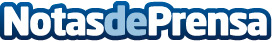 Workea, buscador de empleo paga 2€ por cada oferta de trabajoWorkea es el primer buscador de empleo que recompensa con 2€ las aportaciones de sus usuarios. Por cada oferta de trabajo encontrada a pie de calle en los escaparates de los comercios y que se suba a http://www.trabajo.workea.org el usuario percibe 2€Datos de contacto:Yolanda Casas661564335Nota de prensa publicada en: https://www.notasdeprensa.es/workea-buscador-de-empleo-paga-2eur-por-cada-oferta-de-trabajo-0 Categorias: Nacional Telecomunicaciones Marketing Sociedad Emprendedores E-Commerce Recursos humanos http://www.notasdeprensa.es